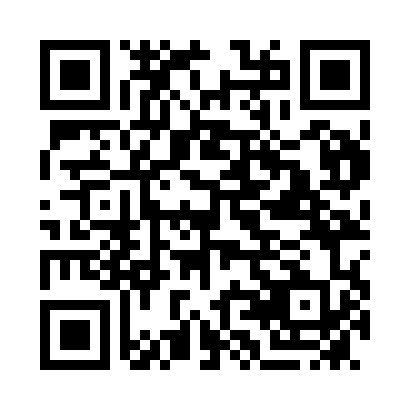 Prayer times for Wauchope, AustraliaWed 1 May 2024 - Fri 31 May 2024High Latitude Method: NonePrayer Calculation Method: Muslim World LeagueAsar Calculation Method: ShafiPrayer times provided by https://www.salahtimes.comDateDayFajrSunriseDhuhrAsrMaghribIsha1Wed4:586:2011:462:505:126:302Thu4:586:2111:462:495:116:293Fri4:596:2211:462:485:106:284Sat4:596:2211:462:475:096:275Sun5:006:2311:462:475:086:276Mon5:016:2411:462:465:086:267Tue5:016:2411:462:455:076:258Wed5:026:2511:462:455:066:259Thu5:026:2611:462:445:056:2410Fri5:036:2611:462:445:046:2311Sat5:036:2711:462:435:046:2312Sun5:046:2811:462:425:036:2213Mon5:046:2811:452:425:026:2114Tue5:056:2911:452:415:026:2115Wed5:056:3011:462:415:016:2016Thu5:066:3011:462:405:006:2017Fri5:076:3111:462:405:006:1918Sat5:076:3211:462:394:596:1919Sun5:086:3211:462:394:596:1920Mon5:086:3311:462:394:586:1821Tue5:096:3411:462:384:586:1822Wed5:096:3411:462:384:576:1723Thu5:106:3511:462:374:576:1724Fri5:106:3511:462:374:566:1725Sat5:116:3611:462:374:566:1626Sun5:116:3711:462:364:566:1627Mon5:126:3711:462:364:556:1628Tue5:126:3811:462:364:556:1629Wed5:136:3811:472:364:556:1530Thu5:136:3911:472:354:546:1531Fri5:146:3911:472:354:546:15